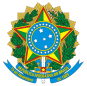 UNIVERSIDADE FEDERAL DE PELOTAS DESPACHOProcesso nº 23110.031638/2018-88Interessado: Unidade de Apoio à Gestão de InfraestruturaPrezado Engenheiro Marcelo CanteiroInformo que solicitei apoio e acompanhamento no quesito segurança ao Engenheiro Alceu Lopes Junior, vide 0418589 .Deste modo resta acertar a data para início dos trabalhos, após acerto da documentação.Atenciosamente Criado por 46785078091, versão 2 por 46785078091 em 24/01/2019 13:51:40.Documento assinado eletronicamente por JOAO LUIS FERNANDES RAMOS, Chefe, Seção de Projetos de Infraestrutura, em 24/01/2019, às 13:51, conforme horário oficial de Brasília, com fundamento no art. 6º, § 1º, do Decreto nº 8.539, de 8 de outubro de 2015.A autenticidade deste documento pode ser conferida no site http://sei.ufpel.edu.br/sei/controlador_externo.php?acao=documento_conferir&id_orgao_acesso_externo=0, informando o código verificador 0419640 e o código CRC 2C708B97.Referência: Processo nº 23110.031638/2018-88SEI nº 0419640